Calendário das Provas Trimestrais -2020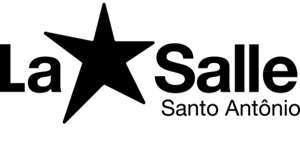 Ensino  Médio - Turno da Manhã- 1ª e 2ª séries 1º Trimestre 2020 - 1ª e 2ª séries 2º Trimestre 2020 - 1ª e 2ª séries 3º Trimestre 2020 - 1ª e 2ª séries Exames Finais 2020 - Ensino Médio - 1ª e 2ª séries Horários 18/052ªfeira19/053ª feira20/054ª feira21/055ª feira22/056ª feira25/052ªfeira26/053ª feira7h30minAulaAulaAulaAulaAulaAulaAula8h20minAulaLíngua Port.Literatura Filosofia Sociologia Geografia Aula9h10minAula Língua Port.LiteraturaFilosofia Sociologia Geografia Aula10h20minRedaçãoLíngua Inglesa  Biologia Física MatemáticaQuímica História11h10minRedaçãoLíngua Inglesa  BiologiaFísica MatemáticaQuímica HistóriaHorários 19/084ª feira 27/085ª feira28/086ª feira31/082ª feira1º/093ª feira02/094ª feira03/095ª feira7h30minAulaAulaAulaAulaAulaAulaAula8h20minAulaLíngua Port.LiteraturaFilosofiaSociologiaGeografiaAula9h10minAulaLíngua Port.LiteraturaFilosofiaSociologiaGeografiaAula10h20minRedaçãoLíngua InglesaBiologiaFísicaMatemáticaQuímicaHistória11h10minRedaçãoLíngua InglesaBiologiaFísicaMatemáticaQuímicaHistóriaHorários 18/114ªfeira 30/112ª feira1º/123ª feira02/124ª feira03/125ª feira04/126ª feira7/122ª feira7h30minAulaAulaAulaAulaAulaAulaAula8h20minAula Língua Port.LiteraturaFilosofiaSociologiaGeografiaAula9h10minAula Língua Port.LiteraturaFilosofiaSociologiaGeografiaAula10h20minRedaçãoLíngua InglesaBiologiaFísicaMatemáticaQuímica História11h10minRedaçãoLíngua InglesaBiologiaFísicaMatemáticaQuímica HistóriaHorários 16/124ª feira17/125ªfeira18/126ª feira19/12sábado7h30minAulaAulaAula Aula 8h20minGeografiaBiologiaHistória Socio/Filo9h10minGeografiaBiologiaHistória Socio/Filo 10h20minQuímicaLíngua Port.MatemáticaFísica 11h20min    QuímicaLíngua Port. LiteraturaMatemáticaFísica 13h30minArtesRedaçãoEns. Rel.--------15h10minLíngua Inglesa--------------------------16h20minLíngua Inglesa--------------------------